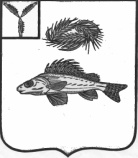 СОВЕТНОВОСЕЛЬСКОГО МУНИЦИПАЛЬНОГО ОБРАЗОВАНИЯЕРШОВСКОГО МУНИЦИПАЛЬНОГО РАЙОНА               САРАТОВСКОЙ ОБЛАСТИРЕШЕНИЕ  от   22 октября 2021  года					№ 121-175«Об избрании депутата Совета Новосельскогомуниципального образования в составрайонного Собрания Ершовскогомуниципального района шестого созыва».В соответствии с пунктом 1 части 4 статьи 35 Федерального закона от 6 октября 2003 года №131-ФЗ "Об общих принципах организации местного самоуправления в Российской Федерации", Совет Новосельского муниципального образования  РЕШИЛ:Избрать депутата Совета Новосельского муниципального образования – Стоянова Владимира Савватьевича  в состав районного Собрания Ершовского муниципального района шестого созыва на срок полномочий районного Собрания Ершовского муниципального района.Обнародовать настоящее решение и разместить на официальном сайте администрации Ершовского муниципального района в сети «Интернет».Глава  Новосельского                                                                                   муниципального  образования                                   И. П. Проскурнина